Scrutiny Committee – Officer Report Template 2023/24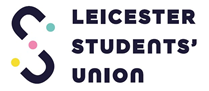 Your name and role: Joe Hyett (Sports Executive Officer)Please fill in your report as best as you can. It will be reviewed by Scrutiny Committee within a week of submission and it will be returned with some questions. After you receive them, you will record a short video answering these so students can be informed about your report.Note: Not everything you work on will be part of your manifesto so please mark whether it is or not. This includes if they idea was changed or updated after you were elected.*Refers to the RAG system of red (not started), amber (in progress), and green (complete).Work title:(This could be a campaign, project, or another thing you are working on)SMART Goal:Is this related to your remit or manifesto?Update (250 max):Wins or challenges:Traffic light status*:Next steps:Project Physio’Specific: Get physiotherapy students relevant qualifications to assist sports clubs with Pitch-Side First Aid leading to employmentMeasurable: Pitch-Side First Aiders will have forms that act as timesheets, feedback and injury assessments. A number shall be put through in a trial period to see how efficient the project is.Attainable: Something that has never been done before at the university but this project has picked up steam, is in its final phases and had wide engagement from around 60 physiotherapy studentsRelevant: Pitch-side assistance has been a need at the university for some while with the sports clubs. Whilst the project supplies that, it also gives back qualifications and employment to the studentsTime: Hope to get the first intake of students before Christmas (depending on course trainers) if not early JanuaryYProject Physio' is an initiative dedicated to empowering physiotherapy students and creating an added level of safety for our sporting athletes here at the university. Thanks to the support of Sports and Active Life, the Physiotherapy Department and my colleagues at the Student’s Union, students can now undergo qualified pitch-side first aid training, through the coaching and officiating pathway, all fully funded. Upon qualification, students have the opportunity to give back to the sporting community by working back appropriate hours to assist Team Leicester sports clubs with pitch-side first aid.Upon completing their hours or if they already possess the required qualifications, students can secure paid positions with the Students' Union on a flexible 0-hour contract. In addition to valuable hands-on experience, participants will receive certifications, references, and the chance to be nominated for awards at our annual sports awards event. This holistic approach not only equips students with essential qualifications for the sports physiotherapy career pathway but also allows them to get amazing work experience.As the project lead, I will be directly responsible for the students going through the programme, acting as their direct communications and in an HR capacity. With everything I have set in place, hopefully, this project will be able to continue after I depart from this role and be set in stone as a project that continuously runs for the years to come. Sport and Active Life agreement to support students through the coaching and officiating pathway.Around 60 students within the physiotherapy department have shown interest. Project was widely received by faculty staffCourse providers have been tricky organising the training dates with.Making sure insurance and the HR is perfect for the project.Make sure the students are covered by the insurance properly.Arrange the training course dates with the providers.Put the first 12 students through the coursePhysiotherapy Treatment CentreSpecific: Open up a physiotherapy treatment centre, on campus, for our sporting students.Measurable: Analyse the number of bookings that have been made through the treatment centre system.Attainable: Treatment centre has already been built and agreements have been made for how this will run.Relevant: Like Project Physio, physiotherapy treatment is much needed at the university for sporting athletes.Time: Treatment centre opens November 2nd with student lead in either March 2024 or September 2024.YA new physiotherapy treatment centre has opened on the university campus, aiming to provide specialized rehabilitation and treatment for Team Leicester athletes. The facility is staffed by two qualified physiotherapists who offer services at a discounted rate for students. The initial session costs £45, while follow-up sessions are priced at £35, making it affordable for student-athletes seeking professional physiotherapy care (standard costs would start at £60).Looking ahead to March of the next academic year, there are plans to involve physiotherapy students in running the clinic under supervision. During this period, these students will conduct treatment sessions for a significantly reduced rate of £10 per session. This initiative not only benefits the students and staff by providing them with affordable and accessible healthcare but also offers valuable practical experience to physiotherapy students, allowing them to apply their skills under professional guidance.By offering discounted rates to Team Leicester athletes, the physiotherapy treatment centre promotes the overall well-being of the student body, ensuring that they receive necessary care without straining their finances. Additionally, the involvement of physiotherapy students in the clinic's operations enhances the educational experience by providing hands-on training and exposure to real-world healthcare scenarios. This comprehensive approach creates a win-win situation, fostering a supportive environment for both student patients and budding physiotherapy professionals on campus.Opened up a brand new state of the art physiotherapy treatment centre on campus, that shall be available to students and staff.Treatment centre is not yet ready to be student ran, however, managed to get two chartered physiotherapists to step in.Original price agreed was the £10 figure not £45/£35, however, the treatment centre opening now is in the students favour.Establish the final date for the student physios to take over.Club Committee AssistanceSpecific: Meet with committees of sporting clubs to get feedback and communicate with them more closely throughout the year for any issues that may arise. Measurable: Through feedback from clubs and committees.Attainable: Multiple comms groups have been set up in order for assistance to go ahead.Relevant: Without feedback from our clubs, we wouldn’t know how to improve. Committees need support throughout the year, this identifies how we can help more.Time: Throughout the 23/24 academic year.Y Since September, I facilitated meetings with various sports club committees to pinpoint areas for improvement and address concerns, all while seeking input on how the university could enhance the student sporting experience. After collating the valuable feedback gathered from these sessions, I presented the findings to the staff and department. One of my initial plans involved creating a booklet or SharePoint platform accessible to all committees. Regrettably, the implementation of this idea faced challenges due to the university's IT department not feeling it was applicable, hindering the creation of a centralized platform. Despite this setback, I maintained close relationships with numerous clubs, actively participating in their meetings and offering insights on various matters. My involvement in these discussions allowed me to understand the intricacies of each club's needs, enabling me to advocate for their interests effectively.Whilst, also meeting with these clubs, I have had an active engagement with watching the clubs play their respective sports at the weekly BUCS Wednesday fixtures. This not only allows me to understand all sports more but shows that I care and give my attention to all clubs and members. Meeting with all Team Leicester clubs and committees to get helpful feedback of what I can do to help them achieve their goals.Successfully helped clubs with internal issues and gave advice for any setbacks.IT request for sports sharepoint denied by the university IT department. TL Development TierSpecific: Create a new tier within Team Leicester, that will allow sports societies and clubs that are not already affiliated to be given more benefits and begin their potential progression into Team Leicester. Measurable: Interest from clubs and how much they engage throughout the year.Attainable: Many clubs have shown interest in affiliating with Team Leicester for the future.Relevant: Clubs feel there is a somewhat elitist vibe from Team Leicester-affiliated clubs. Offering these clubs a way in, this closes the gap between support for non-Team Leicester clubs and already affiliated clubs.Time: Throughout the 23/24 academic year and future years.NTeam Leicester is undergoing a transformation with the collaborative efforts of myself, the Activities Officer, and the Sport and Active Life team. Together, we are introducing an addition to the existing Team Leicester structure - the Development Tier. This tier aims to accommodate clubs dedicated to sports, performance, and fitness, that are not already Team Leicester clubs, providing them with tailored opportunities and exclusive benefits.In this new Development Tier, any club engaged in sports, performance activities, or fitness programs can join. By doing so, they unlock a wealth of focused opportunities and benefits that cater specifically to their interests and goals. By introducing this Development Tier, Team Leicester is not only expanding its offerings but becoming more inclusive with ‘niche’ sports. More inclusive feel to the Team Leicester programme.More additional benefits for clubs and societies integrated within this tier.KUKRI Sports KitSpecific: Continue to keep a good relationship with our new kit providers and provide our sporting clubs with adequate kits. Measurable: Feedback on kit from individual clubs.Attainable: The kit has already started being produced from designs created by myself and KUKRI.Relevant: KUKRI are our new kit providers for the next couple of years and potentially longer.Time: Throughout the 23/24 academic year and 24/25 academic year.YFollowing the conclusion of our contract with Viper10, Team Leicester embarked on an exciting partnership journey with KUKRI as our new kit provider. In collaboration with KUKRI, I have been working to craft unique and meaningful designs that pay homage to the rich history of our university. These designs draw inspiration from retro kits worn in the past.In addition to the creative process, extensive efforts have been made to ensure inclusivity for all Team Leicester clubs. Working closely with the university, we have meticulously curated playing kits and leisurewear options that cater to the diverse needs of our student body. This comprehensive approach guarantees that every sports and fitness club affiliated with Team Leicester is equipped with high-quality, customized gear that not only reflects our university's heritage but also fosters a sense of unity among students.Along with the playing kit, all students of the university will be able to purchase the high-performance training and leisurewear that has been designed for the university.New kit designs that the majority of students like.Brand new affordable leisurewear for all students, that has a short delivery time.The university was very slow on putting the playing kit order in and therefore, the playing kit is not available until mid-November.  Wait to here from KUKRI and the university for the playing kit to be delivered – then distribute it to clubs.Freshers Fair – Sports FairSpecific: Make sure we have a successful Freshers’ Fair and Sports Fair for the clubs and societies. Measurable: Fresher engagement with clubs and footfall at events.Attainable: Each year the fairs seem to be on an increase in the number of students joining groups. Relevant: Without large intakes from the Freshers’ Fair, some student groups do not have the capacity to run.Time: Beginning of the 23/24 academic term and refreshers in January.NEvery September, the new academic year is marked by two significant events: the Freshers' Fair organised by the Student's Union and the Sports Fair hosted by the Sports Department. During these fairs, sporting clubs and societies have the opportunity to set up engaging stands, showcasing the array of activities they offer. This platform allows new students to explore the diverse sporting opportunities available and connect with fellow students.The impact of these fairs is profound. The interactive and inclusive nature of the events leads to a substantial increase in the number of students joining various sporting clubs. The enthusiastic response from the new student body reflects the success of these initiatives. By fostering an environment where students can explore their interests, make new friends, and engage in healthy activities, the fairs play a massive role in enhancing the university’s student experience. The rise in club memberships not only strengthens the sporting community on campus but also promotes a sense of belonging and unity among students.Large footfall for the two days of the Student’s Union Freshers’ Fair (approx.. 5500)High increase in the amount of students joining sporting clubs this year.Decrease in footfall at the Oadby Sports Fair – may be linked to social media sign-ups.MovemberSpecific: Co-lead a successful University-wide Movember project with Jack McDonald (Activities Officer) to raise more money than last year.Measurable: Engagement from students and sports clubs throughout the campaign.Attainable: Last year we raised around £10,000 with little preparation. This year we aim to make more with planning that had started in July.Relevant: The Movember campaign is a brilliant fundraiser to get involved in and this year we plan to make it bigger than ever with the university support.Time: November 2023.NIn past the Movember campaign has seen large engagement from students at the university, especially the sporting clubs and societies. This year, me and Jack are co-leading the Movember campaign for the university, putting on events throughout the month, including an opening and closing ceremony, sports tournament and student nightclub event.The opening ceremony (31st October) shall see the commencing of the Movember campaign with the university. There shall be a barber on campus giving free moustache and beard trims along with awareness stalls set up. The closing event (1st December), currently being planned, will see the end of the campaign, where we celebrate the effort of all involved and have an awards night, presenting winners with prizes.Other events in the month include a Men’s Health Talk on the 9th of November, where a clinician is hosting a talk on men’s mental health; the 29th of November houses the Wellbeing Mo-Ment, where the advice and wellbeing department shall put on stalls and freebies for the students to spread awareness. Also, on the 29th is the LETSDISKO Movember O2 night event, where all students will wear blue and a moustache (either grown or fake) and be able to get freebies and awards.During the Movember campaign, there shall also be a Movember Sports Tournament hosted by the Sports Council, where students can sign up to compete in the tournament and raise money for the Movember cause.Lots of events are on for the students throughout the Movember campaign for them to get involved in.£1000 budget made between departments for the month.£1000 is only finite, so needs to be spent wisely.Engagement from students could affect plans throughout.Sports CouncilSpecific: Select a Sports Council from the Applicants. Chair Sports Council throughout the year, empowering members to make changes to better the students and organise events.  Measurable: Engagement from Sports Council members and what events are run throughout the year. Positive changes made to sport.Attainable: Sports Councils have been widely successful in previous years under Sports Officers.Relevant: With engagement from members the Sports Council can assist in changing the sporting experience here at the university as they have done in the past.Time: Throughout the 23/24 academic year.NThe Sports Council work closely with the Sports Officer to make sure that the student voice is represented. This year the Sports Council is made up of 10 students with the following roles: Vice Chair, Secretary, Inclusion (x2), kit, accessibility & participation, events & varsity, RAG, performance and media. These students shall work alongside Sport and Active Life to ensure the smooth operation of the sports at the university. Whilst being a part of the Sports Council, these students are also able to organise their own events and have their own say in what they want to do with their roles.Sports council members also sit on the main governing boards – Sports Advisory Board and Sports Governance Board, which pass through the important decisions needing to be made for sport at the university.Sports council has been successfully created.Incentives are given to sports council members, which are budgeted.Sports Council have their own voice and represent the student body.Hard to organise meetings with students, due to timetables.Flexible Gym MembershipsSpecific: Work with Sport And Active Life to create a new flexible gym membership service that will assist the black student experience and students from a poorer socioeconomic background. Measurable: See the statistics on orders of the new memberships and the student feedback.Attainable: Already under development via the chain of command Sport and Active LifeRelevant: This is a positive step in the right direction for gym and fitness memberships at the university, which students have been wanting for years.Time: January 2024.NAfter a meeting at the university council on the Black Student Experience, decisions have been made to create more flexible memberships that are to be offered to all students. The new membership options shall consist of a semesterly membership and monthly membership, which will enable members to use the gym and swim facilities (but not equate to a Team Leicester membership).Sports Person of The Month (SPOTM)Specific: Create social media content for students who have gone above and beyond in their sport this month – nominated by their club. Measurable: See how many nominations come in from students each month and whether the Sports Person of the Month works for the nominated student.Attainable: Successfully ran last year – now being tailored in a slightly different way.Relevant: The university should do more to highlight the contribution and performance of its sporting athletes.Time: Throughout the 23/24 academic year.NSports Person of the Month was set up to highlight individual performance and contribution within sport and the university. Sports club scan nominate members for this award based on how that member has gone above and beyond with contribution or has recently had high performance within their sport. The Sports Person of the Month will get professional photography and be posted on social media with a certificate for their amazing work that month.Highlighting the great work student-athletes do each month.Varsity Specific: Make this year's varsity bigger and better than last year. Offer Varsity matches to sporting clubs that have not had this before (and may not be Team Leicester). Increase supporter numbers at Varsity. Measurable: Updates from the Varsity meetings and clubs regarding their varsity matches.Attainable: Depending on support from the university and DMU this could be progressed from last year.Relevant: Varsity is the biggest sporting event the university has each year – we should aim to make improvements every year.Time: Planning throughout the 23/24 academic year with Varsity kicking off mid March.NVarsity stands as the pinnacle of sporting events at the University of Leicester, a grand event that spans over a week and pitches the university's student-athletes against their counterparts from De Montfort University. This spectacle is more than just a series of competitive matches; it's a celebration of the year-long efforts of our exceptional student-athletes. This year, Varsity aims to be more than just a sporting event - it aspires to be a showcase of all achievements and performances of our sport. In previous years, Varsity has showcased mainly our Team Leicester sporting clubs, however, this year, the spotlight will also extend to some of our diverse sporting societies that are not affiliated with Team Leicester, bringing an array of talents and interests into the limelight.For both the students and supporters attending, this Varsity promises to be unforgettable. It's a chance to witness the extraordinary feats of our athletes, a moment to cheer for our teams, and a celebration of the sports culture that thrives within our university. Planning is underway currently to confirm the dates of each competition and I will be able to update further down the line.Varsity is a brilliant showcase of all our sports and a great way to end the sporting season.Planning for the best interest of all students.Continue planning Varsity with Sport and Active Life and DMUParasportSpecific: Continue to improve on the Parasport programme that Archie created last year. Have more collaboration with Sport and Active Life – making this a university-wide event that shall become a standard project each year – raising awareness of parasport. Measurable: Feedback and thoughts from students and staff involved. Attainable: Look to have Parasport in February giving a good amount of time for planning and using the allocated budget.Relevant: Parasport last year was a big hit and got the support of the university officials. This project raises awareness of parasport – something we do not accommodate for in our sport at the University of Leicester.Time: Parasport shall take place in February 2024.NParasport Week, led by the dedicated Sports Officer, is set to be an enlightening event in February, aiming to raise awareness about different types of parasports and disabilities within sports. This year's event will span an entire week and is being organised in collaboration with Team Leicester clubs, LDL, and the Sports Council.The planning for Parasport Week is already in progress, with a focus on offering unique parasports experiences throughout the week. Participants can expect an engaging lineup of sports sessions tailored to showcase the diversity and inclusivity of parasports. Additionally, a special wheelchair rugby session is hosted by Leicester Tigers Rugby Club.This initiative not only highlights the importance of inclusivity in sports but also provides a platform for individuals with disabilities to actively participate and enjoy various athletic activities. By partnering with Team Leicester clubs, LDL, and the Sports Council, the event is poised to reach a wider audience.Through this event, participants can look forward to a week filled with unique parasport experiences, encouraging everyone to embrace the spirit of sportsmanship and camaraderie, regardless of their abilities or disabilities.Parasport week raises awareness of disability in sport.Parasport shall be a week long event to showcase all parasport that we can.Organising everything for the week, including the Leicester Tigers Wheelchair Rugby.Plan Parasport further with the other groups.Meet with Leicester Tigers Wheelchair Rugby.O2 Banning and Exclusion ProcessSpecific: Work with Rockstar to establish exclusion and banning process from O2. Measurable: Working effectiveness.Attainable: O2 lead to implement this year.Relevant: No clear process at the moment for excluding people from the O2 for misbehaviour.Time: Meetings in early November to implement within the year.NIn collaboration with myself and Rockstar, we are working to look at the banning and exclusion processes for the O2 Academy on student nights.In past, there have been occasions of misconduct on the student nights, which resulted in students getting banned from entering the O2 Academy. This project/meeting group highlights the best process going forward for students.Protects students who are poorly treated by other students' behaviour and misconduct.First meeting Tuesday 31stJack and Joe Give It A GoSpecific: New social media series with Sport and Active Life advertising LDL, sports and team behind sports at the university. Measurable: Views and content from the social media.Attainable: Slots set up for filming throughout semesters 1, 2 and 3.Relevant: Raises awareness of different sports programmes, clubs and members of the sporting community.Time: Semester 1 – LDL, semester 2 – TL, semester 3 – UoL_GroundsN"Jack and Joe Give It A Go" is an exciting joint social media series developed by me and Sport and Active Life. In this series, Jack Melia and I delve into the diverse sports programs our university offers, including engaging initiatives like Let's Do Leicester. If our initial episodes prove successful, our plan is to continue the series, expanding our focus each semester. We aim to shed light on various aspects of university sports, specifically highlighting Team Leicester and the often-overlooked heroes like the dedicated grounds team, who work tirelessly behind the scenes to make our sporting experiences possible.Our overarching objective is to raise awareness about sports at our university. By featuring the stories and efforts of the people driving our sports programs, we hope to inspire our university community. Through this engaging content, we strive to foster a sense of unity, encourage active participation in sports activities, and promote a healthier lifestyle among students and staff alike. Stay tuned for upcoming episodes that not only chronicle our sporting adventures but also celebrate the passion and dedication of the individuals shaping the vibrant sports culture on our campus.Shows all the sporting programmes the university has to offer.Highlights the people behind sport at this university.Something creative that hasn’t been done before to advertise sport.Lots of time will be spent filming and editing the series.Record and edit the episodes to publish on social media collaboratively.Sports AwardsSpecific: Annual Sports Awards event. Open up the event to all sporting societies (not just TL)  Measurable: Attendance at the event from non-TL clubs.Attainable: With an appropriate budget, Sports Awards can attract all sporting students.Relevant: Sports Awards is an annual event that celebrates our sporting students at the university.Time: First week of May.NThe Sports Awards is a highly anticipated annual event at our university, dedicated to recognising the outstanding achievements of our student-athletes and sports clubs. This event, co-organised by Sport and Active Life and the Sports Officer, takes place at Athena in the heart of Leicester City Centre, providing a grand and celebratory atmosphere.Nominations for the awards come from peers. These nominations are carefully reviewed and shortlisted by an expert awarding panel, ensuring that the most deserving candidates are considered for each category.The awards cover a diverse range of achievements, showcasing the breadth of talent within the student body. Those who are successful in an award are not only honoured with recognition but also receive a personalized trophy and certificate, serving as symbols of their hard work and dedication.The ceremony itself is a significant moment, where recipients are publicly acknowledged for their accomplishments. It not only serves as a testament to their skills and commitment but also inspires others to excel in the field of sports.By fostering a culture of recognition and celebration, the Sports Awards not only applaud the winners but also create a sense of motivation and aspiration among all students, encouraging them to strive for excellence in their respective sporting endeavours.Showcase student/club performance and contribution to the wider sport.Brilliant night out for students.Costly and hard to organise. Continue to plan Sports Awards with Sport and Active Life.Suit RentalSpecific: Find a company that will be able to do suit and black tie hire cheaper for our university students.  Measurable: N/AAttainable: Dependable on the businesses Relevant: Sports Awards is a black tie event and race day sees students donning suits throughout the event. This will reduce the cost of buying/renting new black tie/suits.Time: Throughout the year.NThroughout the year, there are many events for students, which are formal suited events, such as Sports Awards, Club Events, Race Day and Graduations. Traditionally students wear suits to these events either black tie or other, which may be very costly for the students.I aim to approach a business, which offers suit hire to get a discounted price for the University of Leicester students. In a cost of living crisis, this will especially help students with their funds and mean they don’t spend so much on suits.Will positively impact students, meaning it is cheaper for them to get suits for events.Finding a company/business that may offer this would be hard.Find a company/business, which may offer this.